                                               Проект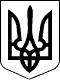 УКРАЇНАЧЕЧЕЛЬНИЦЬКА РАЙОННА РАДАВІННИЦЬКОЇ ОБЛАСТІРІШЕННЯ __листопада   2017 року                                                             16 сесія 7 скликання Про внесення змін до рішення 9 сесії районної  Ради 7 скликання від 23 грудня 2016 року № 172 «Про районний  бюджет на 2017 рік» 	Відповідно до пунктів 16-18 частини 1 статті 43 Закону України «Про місцеве самоврядування в Україні», статтей 23, 78 Бюджетного кодексу України,  враховуючи висновок  фінансового управління райдержадміністрації  про перевиконання  дохідної частини загального фонду   районного бюджету , враховуючи клопотання районної державної адміністрації та висновки постійної комісії районної  Ради з питань бюджету та комунальної власності , районна  Рада ВИРІШИЛА: 1. Внести до рішення 9 сесії районної  Ради 7 скликання від 23 грудня 2016 року № 172 «Про районний  бюджет на 2017 рік» такі зміни:	1.1 Збільшити доходи загального фонду районного  бюджету на суму 1280,914  тис.грн. в т.ч. за :       ККД  11010100  „ Податок на доходи фізичних осіб, що сплачується подат-ковими агентами із доходів платника у вигляді  заробітної  плати " 1115,1тис.грн.. ККД 41035000” Інші субвенції „ на суму 165,814 тис.грн. (за рахунок іншої субвенції, переданої з сільських та селищного бюджетів 161,738тис.грн., іншої субвенції з обласного бюджету 4,076 тис.грн.).1.2. Збільшити доходи спеціального  фонду районного  бюджету за  ККД 41035000” Інші субвенції”  на суму 30,0 тис.грн.(за рахунок іншої субвенції,переданої з Чечельницького селищного бюджету); 1.3 Збільшити видатки загального фонду районного бюджету на загальну суму 1113,514 тис.грн. в т.ч.1.3.1 за головним розпорядником коштів Чечельницька районна рада на загальну суму 104,0 тис.грн.  в т.ч.:- ТПКВК  0110170” Організаційне, інформаційно-аналітичне та матеріально-технічне забезпечення діяльності обласної ради, районної ради, районної у місті ради (у разі її створення), міської, селищної, сільської рад” на суму 90,0 тис.грн. в т.ч. на заробітну плату  з нарахуваннями 50,0 тис.грн., на оплату енергоносіїв 40,0 тис.грн.;- ТПКВК 0113400 ”Інші видатки на соціальний захист населення” на суму 10,0 тис.грн.на виконання районної програми надання матеріальної допомоги людям, що потребують лікування та поліпшення матеріальних умов.   - ТПКВК 0118600” Інші видатки” на виконання районної Програми збереження архівних фондів на 2012- 2017 роки на суму 4,0 тис.грн. (за рахунок субвенції з Поповогреблянського сільського бюджету 0,5 тис.грн., Любомирського -0,5 тис.грн., Каташинського-1,0тис.грн., Бондурівського-2,0тис.грн. );                                                                                                                             1.3.2 за головним розпорядником коштів Чечельницька районна державна адміністрація  на загальну суму   381,05  тис.грн. в т.ч.за: - ТПКВК 0312010 „Багатопрофільна стаціонарна медична допомога населенню” на суму 178,0 тис.грн. в т.ч. на придбання предметів, матеріалів,обладнання та інвентаря 13,0 тис.грн.( за рахунок субвенції з Каташинського сільського бюджету-3,0 тис.грн., Вербського- 10,0 тис.грн.);-ТПКВК 0312180 „Первинна медична допомога населенню” на загальну суму 91,55 тис.грн. в т.ч. на придбання предметів, матеріалів, обладнання та інвентаря 10,2 тис.грн.(за рахунок субвенції з Каташинського сільського бюджету для амбулаторії с.Каташин 7,2 тис.грн.Фап с.Жабокричка 3,0 тис.грн.), на придбання холодильника для зберігання вакцин для Вербської амбулаторії  на суму 1,35тис.грн.(за рахунок субвенції з Вербського сільського бюджету);- ТПКВК 0313132” Програми і заходи центрів соціальних служб для сім`ї, дітей та молоді” на придбання подарунків до Дня Святого Миколая, Новорічних та Різдвяних свят  на суму 22,0 тис.грн. на виконання районної цільової соціальна комплексна  програма підтримки сім"ї, молоді, демографічного розвитку , попередження торгівлі людьми, запобіганню насильства в сім"ї та забезпечення рівних прав і можливостей чоловіків і жінок на 2017-2020 роки;- ТПКВК 0313141 „Здійснення заходів та реалізація проектів на виконання Державної цільової соціальної програми `Молодь України`” на виконання районної цільової соціальна комплексна  програма підтримки сім"ї, молоді, демографічного розвитку , попередження торгівлі людьми, запобіганню насильства в сім"ї та забезпечення рівних прав і можливостей чоловіків і жінок на 2017-2020 роки на суму 15,0 тис.грн.;- ТПКВК  0313400 ”Інші видатки на соціальний захист населення” на суму 10,0 тис.грн.на виконання районної програми надання матеріальної допомоги людям, що потребують лікування та поліпшення матеріальних умов. - ТПКВК 0315011” Проведення навчально-тренувальних зборів і змагань з олімпійських видів спорту” на виконання Цільової соціальної Програми розвитку фізичної культури і спорту  у Чечельницькому районі на 2017-2020 роки на суму 5,0 тис.грн;- ТПКВК 0315012 „Проведення навчально-тренувальних зборів і змагань з неолімпійських видів спорту” на виконання Цільової соціальної Програми розвитку фізичної культури і спорту  у Чечельницькому районі на 2017-2020 роки на суму 5,0 тис.грн;- ТПКВК 0317212 „Підтримка періодичних видань (газет та журналів)” на суму 44,5 тис.грн. на виконання районної комплексної програми забезпечення розвитку і надання інформаційних послуг населенню (в т.ч.за рахунок іншої субвенції з Вербського сільського бюджету -4,5 тис.грн.); -ТПКВК 0318600”Інші видатки” на суму 10,0 тис.грн. в т.ч. на виконання районної програми забезпечення  розвитку і надання інформаційних послуг населенню на оплату послуг ТРК”Подільські комунікації”  по висвітленню діяльності та надання інформаційних послуг райдержадміністрації;     1.3.3 за головним розпорядником коштів  відділ освіти Чечельницької районної державної адміністрації на загальну суму  376,988 тис.грн.   в т.ч.за:- ТПКВК 1011020 «Надання загальної середньої освіти загальноосвітніми навчальними закладами ( в т.ч. школою-дитячим садком, інтернатом при школі), спеціалізованими школами, ліцеями, гімназіями, колегіумами» на суму 337,988 тис.грн. в т.ч. на оплату праці з нарахуваннями на заробітну плату 250,0 тис.грн., на придбання предметів, матеріалів, обладнання та інвентаря на суму 87,988 тис.грн.( за рахунок Рогізківського сільського бюджету 25,0тис.грн. для КЗ”Рогізківська СЗШ І-ІІст”, Чечельницького-10,0тис.грн.для КЗ”Чечельницька СЗШ І-ІІІ ст.№ 2” , Каташинського 52,988 тис.грн. на співфінансування  проекту „Облаштування навчально-виховного комплексу в с.Жабокричка Чечельницького району” );-ТПКВК 1011090 „Надання позашкільної освіти позашкільними закладами освіти, заходи із позашкільної роботи з дітьми” для співфінасування чотирнадцятого обласного конкурсу розвитку територіальних громад лоя проекту”Якщо творити у теплі-щасливі будем в майбутті” на суму 30,0 тис.грн.- ТПКВК 1015031 „Утримання та навчально-тренувальна робота комунальних дитячо-юнацьких спортивних шкіл” 9,0 тис.грн на придбання предметів, матеріалів, обладнання(за рахунок субвенції з Чечельницького селищного бюджету);      1.3.4  за головним розпорядником коштів управління праці та соціального захисту населення на загальну суму 13,276 тис.грн. в т.ч.:-ТПКВК 1513031” Надання інших пільг ветеранам війни, особам, на яких поширюється дія Закону України `Про статус ветеранів війни, гарантії їх соціального захисту`, особам, які мають особливі заслуги перед Батьківщиною, вдовам (вдівцям) та батькам померлих (загиблих) осіб…” на суму 4,2 тис.грн. на виконання районної комплексної програми соціального захисту інвалідів,ветеранів війни та праці,пенсіонерів та незахищених верств населення Чечельницького району на 2013-2017 роки;-ТПКВК 1513104 „Забезпечення соціальними послугами за місцем проживання громадян, які не здатні до самообслуговування у зв`язку з похилим віком, хворобою, інвалідністю” на суму 5,0 тис.грн. для придбання 2-х велосипедів для соціальних робітників(за рахунок субвенції з Любомирського сільського бюджету на виконання доручення Департаменту освіти і науки  обласної адміністрації від 28 грудня 2016 року № 0101-11/8496);-ТПКВК 1513035” Компенсаційні виплати на пільговий проїзд автомобільним транспортом окремим категоріям громадян” на суму 4,076 тис.грн.      1.3.5 за головним розпорядником відділ культури і туризму Чечельницької районної  державної адміністрації  на загальну суму 102,7 тис.грн. в т.ч.:за ТПКВК 2414090 „Палаци і будинки культури, клуби та інші заклади клубного типу” на загальну суму 32,5 тис.грн. в.т.ч на заробітну  плату  з нарахуваннями  26,8 тис.грн., оплату електроенергії 3,0 тис.грн., для придбання предметів, матеріалів,обладнання 2,7 тис.грн.  (за рахунок іншої субвенції з Вербського сільського бюджету -2,7тис.грн.);за ТПКВК 2414060 „Бібліотеки” на заробітну  плату  з нарахуваннями 23,3тис.грн.;за ТПКВК 2414070 „Музеї і виставки” на заробітну  плату  з нарахуваннями 1,3тис.грн.;за ТПКВК 2414100” Школи естетичного виховання дітей” на заробітну  плату  з нарахуваннями 27,150 тис.грн.,оплату електроенергії 3,0 тис.грн;за ТПКВК 2414200 „Інші культурно-освітні заклади та заходи” на заробітну  плату  з нарахуваннями 11,95 тис.грн..,придбання предметів,матеріалів, облад-нання та інвентаря 3,5 тис.грн.     1.3.6.за головним розпорядником коштів фінансове управління районної  державної адміністрації  на загальну суму  135,5 тис.грн.  в т.ч.ТПКВК 7618800 „Інші субвенції”  для передачі до Рогізківського сільського бюджету для придбання предметів, матеріалів, обладнання та інвентаря для дитячої установи на суму 10,0 тис.грн.ТПКВК 7618370 „Субвенція з місцевого бюджету державному бюджету на виконання програм соціально-економічного та культурного розвитку регіонів” на загальну суму125,5 тис.грн. в т.ч.:- на виконання єдиної комплексної правоохоронної програми Чечельницького району на період до 2019 року на покращення матеріально-технічної бази  Чечельницького ВП Бершадського ВП ГУНП у Вінницькій області 16,0 тис.грн.  (за рахунок субвенції з Каташинського сільського бюджету 3,0 тис.грн., Чечельницького селищного бюджету 10,0 тис.грн.,Вербського сільського бюджету 3,0 тис.грн.);- на виконання програми поліпшення техногенної та пожежної безпеки населених пунктів та об”єктів усіх форм власності , розвитку інфраструктури підрозділів Державної служби України з надзвичайних ситуацій  Чечельницького району на загальну суму 44,0 тис.грн. (за рахунок субвенції з Каташинського сільського бюджету-3,0 тис.грн. Вербського сільського бюджету 5,0 тис.грн.) в т.ч.на придбання індивідуальних масок для Чечельницького районного сектору ГУДСНС України у Вінницькій області 36,0 тис.грн;-на виконання програми забезпечення виконання Чечельницькою районною державною адміністрацією повноважень, делегованих Чечельницькою районною радою в сумі 65,5 тис.грн.        1.4 Збільшити видатки спеціального фонду  районного бюджету на загальну суму 197,4 тис.грн. в т.ч.1.4.1 за головним розпорядником відділ освіти Чечельницької районної державної адміністраціі за ТПКВК 1011020 «Надання загальної середньої освіти загальноосвітніми навчальними закладами ( в т.ч. школою-дитячим садком, інтернатом при школі), спеціалізованими школами, ліцеями, гімназіями, колегіумами» на суму 30,0. тис.грн на придбання предметів довгострокового користування (за рахунок субвенції з Чечельницького селищного бюджету для КЗ”Чечельницька СЗШ І-ІІІ ст.№ 1);1.4.2 за головним розпорядником відділ культури і туризму  районної  державної адміністрації  на загальну суму 3,0 тис.грн. за ТПКВК 2416410 „Реалізація інвестиційних проектів ” для співфінансування об”єкту „Ремонт приміщення центральної районної бібліотеки” видатки по якому проводяться за рахунок субвенції з державного бюджету місцевим бюджетам на здійснення заходів щодо соціально-економічного розвитку окремих територій.1.4.3 за головним розпорядником Чечельницька районна  державна адміністрація  на загальну суму 38,0 тис.грн. в т.ч.за ТПКВК 0316410 „Реалізація інвестиційних проектів ” для співфінансування об”єкту „Заміна вікон та дверей у приміщенні дитячого відділення КУ”Чечельницька лікарня планового лікування”  видатки по якому проводяться за рахунок субвенції з державного бюджету місцевим бюджетам на здійснення заходів щодо соціально-економічного розвитку окремих територій -3,0 тис.грн. та на придбання 35,0 тис.грн за ТПКВК 0312010 „Багатопрофільна стаціонарна медична допомога населенню” для придбання тренажера для проведення серцево-легеневої реанімації та інтубації трахеї;1.4.4 за головним розпорядником коштів Чечельницька районна рада на виготовлення проектно-кошторисної документації на проведення ремонту приміщення на суму 50,0 тис.грн.1.4.5 за головним розпорядником коштів фінансове управління Чечельницької райдержадміністрації за ТПКВК 7618800 „Інші субвенції”  для передачі до обласного бюджету коштів для участі в співфінансуванні придбання для Вінницького обласного клінічного онкологічного диспансеру сучасного комп”ютерного томографа на суму 76,4 тис.грн.      1.5. Фінансування видатків, визначених підпунктом 1.3-1.4 цього рішення, здійснити за рахунок збільшення доходів  загального фонду районного бюджету на суму 1145,1 тис.грн., іншої субвенції з сільських та селищного бюджетів  в сумі 161,738 тис.грн.,іншої субвенції з обласного бюджету 4,076 тис.грн.      1.6 Здійснити перерозподіл видатків  між спеціальним фондом(бюджетом розвитку) та загальним фондом  районного бюджету   за головним розпорядником коштів відділ культури райдержадміністрації за ТПКВК 2414070 „Музеї і виставки” , а саме: зменшити видатки спеціального фонду, виділені згідно рішення сесії районної ради від 13 вересня 2017 року № 282 на придбання обладнання для народного краєзнавчого музею с.Ольгопіль та, відповідно збільшити видатки загального фонду на придбання предметів, матеріалів, обладнання та інвентаря для вищевказаного музею на суму 144,102 тис.грн.     1.7 Здійснити перерозподіл видатків між загальним та спеціальним(бюджетом розвитку) фондом районного бюджету, в зв”язку зі зміною напрямків використання коштів (закриття ДНЗ”Пролісок”с.Дохно), а саме: кошти , виділені згідно рішення сесії районної ради від 23 грудня 2017 року № 172  на утримання дошкільного закладу направити на проведення капітального ремонту дошкільного навчального закладу в с.Бондурівка в сумі 81,850 тис.грн.    1.8. Здійснити перерозподіл загального фонду районного бюджету за головним розпорядником коштів відділ освіти Чечельницької районноїдержавної адміністрації за економічною та програмною класифікацією видатків бюджету , а саме:-за ТПКВК 1011020 «Надання загальної середньої освіти загальноосвітніми навчальними закладами ( в т.ч. школою-дитячим садком, інтернатом при школі), спеціалізованими школами, ліцеями, гімназіями, колегіумами» збільшити видатки на заробітну плату на суму 173,045тис.грн., нарахування на оплату  праці 216,68 тис.грн., оплату послуг 20,0 тис.грн., зменшивши видатки на продукти харчування на 145,0 тис.грн. та на придбання предметів, матеріалів,обладнання  та інвентаря  на  110,0 тис.грн.;-за ТПКВК 1011090 „Надання позашкільної освіти позашкільними закладами освіти, заходи із позашкільної роботи з дітьми” збільшити видатки на на придбання предметів, матеріалів,обладнання  та інвентаря     на суму 0,5 тис.грн., оплату послуг 0,3 тис.грн., оплату електроенергії 2,2 тис.грн, зменшити  видатки на заробітну плату на суму 110,0 тис.грн.;-за ТПКВК 1011170 „Методичне забезпечення діяльності навчальних закладів та інші заходи в галузі освіти” збільшити видатки на заробітну плату на суму 22,6 тис.грн., придбання предметів, матеріалів, обладнання  та інвентаря на суму 0,865 тис.грн., оплату послуг 0,5 тис.грн.,оплату електроенергії 3,0 тис.грн., зменшити видатки  на нарахування на оплату праці на суму 6,0 тис.грн., оплату інших енергоносіїв 3,0 тис.грн;- за ТПКВК 1011190”  Централізоване ведення бухгалтерського обліку” зменшити видатки на   заробітну плату на суму 75,0 тис.грн., нарахування на оплату праці 15,7 тис.грн., оплату інших енергоносіїв 2,5 тис.грн., збільшити видатки на придбання предметів, матеріалів, обладнання  та інвентаря на суму 5,1 тис.грн.,оплату послуг 1,3 тис.грн., оплату електроенергії 2,5 тис.грн.,оплату водопостачання та водовідведення 0,1 тис.грн.;- за ТПКВК 1011200 „Здійснення централізованого господарського обслуговування” зменшити видатки на   заробітну плату на суму 36,0 тис.грн., нарахування на оплату праці 3,0 тис.грн. та збільшити видатки на придбання предметів, матеріалів, обладнання  на суму 10,0 тис.грн.; - за ТПКВК 1011210 „Утримання інших закладів освіти” збільшити видатки на   заробітну плату на суму 23,5 тис.грн., нарахування на оплату праці 6,8 тис.грн.,оплату електроенергії 0,5 тис.грн.;- за ТПКВК 1015031” Утримання та навчально-тренувальна робота комунальних дитячо-юнацьких спортивних шкіл” збільшити видатки на   заробітну плату на суму 12,2 тис.грн., нарахування на оплату праці 5,6 тис.грн.,придбання предметів, матеріалів, обладнання  та інвентаря 3,0 тис.грн., зменшити видатки на оплату послуг на  0,85 тис.грн., видатки на відрядження 0,7 тис.грн.;-  за ТПКВК 1011230 „Надання допомоги дітям-сиротам і дітям, позбавленим батьківського піклування, яким виповнюється 18 років” зменшити витатки на суму 1,85 тис.грн.;- за ТПКВК 1013160 „Оздоровлення та відпочинок дітей (крім заходів з оздоровлення дітей, що здійснюються за рахунок коштів на оздоровлення громадян, які постраждали внаслідок Чорнобильської катастрофи)” зменшити видатки на 0,69 тис.грн.      1.9.Здійснити перерозподіл загального фонду районного бюджету за головним розпорядником коштів Чечельницька районна державна адміністрація за економічною класифікацією видатків  за ТПКВК 0313131” Центри соціальних служб для сім`ї, дітей та молоді”, а саме: збільшити видатки на нарахування на оплату праці 11,664 тис.грн. та , відповідно, зменшити видатки на оплату праці на суму 11,624 тис.грн, та видатки на відрядження 0,04 тис.грн.      1.10.  Здійснити перерозподіл за головним розпорядником коштів управління праці та соціального захисту населення за програмною класифікацією видатків а саме: зменшити видатки за ТПКВК 1513034” Надання пільг окремим категоріям громадян з оплати послуг зв`язку” на суму 15,5 тис.грн. та відповідно, збільшити видатки за ТПКВК 1518600”Інші видатки „на виконання районної комплексної програми соціальної підтримки сімей учасників антитерористичної операції, військовослужбовців, поранених учасників АТО  та вшанування пам”яті загиблих для  забезпечення членів сімей загиблих учасників АТО та сімей мобілізованих осіб дровами на цю ж  суму.      2. Установити профіцит загального фонду районного бюджету в сумі 249,25 тис.грн, напрямком якого визначити передачу коштів із загального фонду до бюджету розвитку (спеціального фонду)(додаток 2).      3.Установити дефіцит спеціального фонду районного бюджету  в сумі 249,25 тис.грн, джерелом покриття якого визначити передачу коштів загального фонду до бюджету розвитку (спеціального фонду)(додаток2).     4. Установити профіцит спеціального фонду районного бюджету в сумі 144,102 тис.грн, напрямком якого визначити передачу коштів із бюджету розвитку (спеціального фонду) до загального фонду (додаток 2).      5.Установити дефіцит загального фонду районного бюджету  в сумі 144,102 тис.грн, джерелом покриття якого визначити передачу коштів із бюджету розвитку (спеціального фонду) до загального фонду (додаток2).     6. Затвердити зміни до рішення рішення 9 сесії районної  Ради 7 скликання від 23 грудня 2016 року № 172 «Про районний  бюджет на 2017 рік», внесені розпорядженнями голови районної  державної адміністрації за погодженням з постійною комісією  районної  Ради з питань бюджету та комунальної власності:- від 24 жовтня   2017 року № 346 «Про внесення змін до районного бюджету на 2017 рік», а саме:   1)зарахування до районного бюджету коштів в сумі 54,06 тис.грн.у вигляді іншої субвенції загального фонду в т.ч. з Білокамінського сільського бюджету-5,5 тис.грн., Поповогреблянського- 14,0 тис.грн ., Любомирського 25,560 тис.грн.,Тартацького – 9,0 тис.грн.в т.ч.:- на виконання Єдиної комплексної правоохоронної програми на період до 2019 року для Чечельницького ВП Бершадського ВП ГУНП у Вінницькій області на покращення матеріально- технічної бази в сумі 10,5 тис.грн.(Білокамінський сільський бюджет 3,0 тис.грн.,Поповогреблянський- 5,0 тис.грн.,Тартацький -2,5 тис.грн.). Головними розпорядниками даних коштів визначається  фінансове управління Чечельницької РДА за ТПКВК 7618370” Субвенція з місцевого бюджету державному бюджету на виконання програм соціально-економічного та культурного розвитку регіонів”; - на виконання районної програми збереження архівних фондів в сумі 0,5 тис.грн. на заробітну плату з нарахуваннями працівникам архіву(за рахунок іншої субвенції з Білокамінського сільського бюджету). Головний розпорядник коштів районна рада за ТПКВК 0118600”Інші видатки”;- на виконання районної програми забезпечення розвитку і надання інформаційних послуг населенню  в сумі 9,5 тис.грн.( за рахунок іншої субвенції з Білокамінського сільського бюджету 2,0 тис.грн.,Поповогреблянського -5,0 тис.грн.,Тартацького 2,5 тис.грн.). Головний розпорядник окштів Чечельницька райдержадміністрація за ТПКВК 0317212”Підтримка періодичних видань(газет та журналів)”; -  для КУ „Чечельницька ЛПЛ”на придбання предметів, матеріалів на суму 4,0 тис.грн.(за рахунок іншої субвенції з Поповогреблянського сільського бюджету). Головний розпорядник коштів Чечельницька райдержадміністрація за ТПКВК „0312010 Багатопрофільна стаціонарна медична допомога населенню”;   - для забезпечення безкоштовного харчування учнів КЗ” Любомирський НВК 1-2 ступенів”на суму 25,560тис.грн. (за рахунок субвенції з Любомирського сільського бюджету).Головний розпорядник коштів відділ освіти Чечельницької РДА за ТПКВК 1011020” Надання загальної середньої освіти загальноосвітніми навчальними закладами (в тч школою – дитячим садком, інтернатом при школі), спеціалізованими школами, ліцеями, гімназіями, колегіумами”;- для амлулаторії с.Тартак 3,0 тис.грн. Головний розпорядник коштів Чечельницька райдержадміністрація за ТПКВК 0312180”Первинна медична допомога”;-на  виконання програми поліпшення техногенної та пожежної безпеки населених пунктів та об”єктів усіх форм власності , розвитку інфраструктури підрозділів Державної служби України з надзвичайних ситуацій   1,0 тис.грн, для покращення матеріально- технічної бази Чечельницького районного сектору УДСНС України у  Вінницькій області(за рахунок субвенції з Тартацького сільського бюджету). Головний розпорядник коштів фінансове управління ЧечельницькоїРДА за ТПКВК 7618370” Субвенція з місцевого бюджету державному бюджету на виконання програм соціально-економічного та культурного розвитку регіонів”.- від 30 жовтня  2017 року № 359 «Про виділення коштів Тартацькій сільській раді , для ліквідації наслідків надзвичайної ситуації, яка сталась у домогосподарстві Стасишеної Ольги Матвіївни», а саме: виділити субвенцію Тартацькій сільській раді з резервного фонду районного бюджету в сумі 10,0 тис.грн. для ліквідації наслідків надзвичайної ситуації, яка склалася у домогосподарстві Стасишеної Ольги Матвіївни.- від 03 листопада 2017 року № 363 «Про внесення змін до районного бюджету на 2017 рік», а саме:   1)зарахування до районного бюджету коштів в сумі 39,940 тис.грн.у вигляді іншої субвенції загального фонду з Демівського сільського бюджету в т.ч.:- на виконання районної програми збереження архівних фондів в сумі 0,5 тис.грн. на заробітну плату з нарахуваннями працівникам архіву. Головний розпорядник коштів районна рада за ТПКВК 0118600”Інші видатки”;-на  виконання програми поліпшення техногенної та пожежної безпеки населених пунктів та об”єктів усіх форм власності , розвитку інфраструктури підрозділів Державної служби України з надзвичайних ситуацій   10,0 тис.грн, для покращення матеріально- технічної бази Чечельницького районного сектору УДСНС України у  Вінницькій області. Головний розпорядник коштів фінансове управління ЧечельницькоїРДА за ТПКВК 7618370” Субвенція з місцевого бюджету державному бюджету на виконання програм соціально-економічного та культурного розвитку регіонів”;- для КЗ”Демівська СЗШ 1-3 ст” для придбання предметів, матеріалів, обладнання  та інвентаря в сумі 29,440 тис.грн. Головний розпорядник коштів відділ освіти Чечельницької райдержадміністрації за ТПКВК 1011020” Надання загальної середньої освіти загальноосвітніми навчальними закладами (в тч школою – дитячим садком, інтернатом при школі), спеціалізованими школами, ліцеями, гімназіями, колегіумами”;    2)зарахування до районного бюджету коштів в сумі 10,0 тис.грн.у вигляді іншої субвенції загального фонду з Чечельницького селищного  бюджету для районного будинку дитячої творчості для співфінансування проекту”Якщо творити у теплі- щасливі будем в майбутті”. Головний розпорядник коштів відділ освіти Чечельницької райдержадміністрації за ТПКВК101090” Надання позашкільної освіти позашкільними закладами освіти, заходи із позашкільної роботи з дітьми”;     3)зарахування до районного бюджету коштів в сумі 6,520 тис.грн.у вигляді іншої субвенції загального фонду з Рогізківського сільського бюджету в т.ч. - на виконання районної програми збереження архівних фондів в сумі 0,5 тис.грн. на заробітну плату з нарахуваннями працівникам архіву. Головний розпорядник коштів районна рада за ТПКВК 0118600”Інші видатки”;-для  лікарської амбулаторії с.Рогізка в сумі 6,020 тис.грн . Головний розпорядник коштів Чечельницька райдержадміністрація за ТПКВК 0312180” Первинна медична допомога населенню”;4)зарахування коштів у вигляді іншої субвенції з обласного бюджету в сумі 13,8 тис.грн. на здійснення  одноразової компенсаційної виплати за навчання учасників антитерористичної операції та їх дітей. Головний розпорядник коштів управління праці та соціального захисту населення за ТПКВК 1513400 „Інші видатки на соціальний захист населення”.     7. Додатки 1,2,3,4,5,6 до цього рішення є його невід’ємною частиною.     8. Контроль за виконанням цього рішення покласти на постійну комісію районної ї Ради з питань бюджету та комунальної власності (Савчук В.В.)ПиГолова районної ради                                                         С.В. П’яніщукРешетник Н.О.Савчук В.В.Катрага Л.П.Кривіцька І.О.Лисенко Г.М.Крук Н.А.